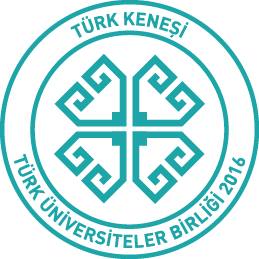 ORHUN DEĞİŞİM PROGRAMI PROTOKOLÜORHUN EXCHANGE PROGRAMME PROTOCOLBizler, aşağıda imzaları bulunan yükseköğretim kurumları olarak, kurumlarımız arasında ORHUN Değişim Programı süreci kapsamında işbirliği yapmayı kararlaştırmış bulunmaktayız.As higher education institutions with signatures below, we have agreed on initiating collaboration between our institutions in the scope of ORHUN Exchange Programme Process.6-7 Nisan 2017 tarihleri arasında Kırgızistan-Türkiye Manas Üniversitesinin ev sahipliğinde bir araya gelen Türk Keneşi Türk Üniversiteler Birliği Üyelerinin Orhun Değişim Programı Sürecine İlişkin Yönetmelik çerçevesinde ekte verilen bölümleri kapsayan ve kararlaştırılan sayılarda, öğrenci değişiminde bulunmaya karar veren kurumlar olarak, ORHUN Değişim Programı kapsamında yer alan ilke ve koşullara eksiksiz bir biçimde uymayı ve değişimi gerçekleştirmeyi taahhüt ederiz. We as members of Turkic Council Turkic Universities Union accepted the Orhun Exchange Program during the meeting hosted by the Kyrgyz-Turkish Manas University between April 6-7, 2017. We are committed to fully comply with principles and conditions of the ORHUN Exchange Programme as institutions that have decided to include students of Departments mentioned ın the annex under the directorship and to realize the student exchange programme on the decided number of students. Bu Protokol, …/…/2024 tarihinde iki asıl nüsha olarak yapılmış olup, 2029 yılına kadar geçerlidir.This Protocol has been concluded on the date of …. /…/….. in two original copies and is effective until 2029 year. ÖD: Öğrenci Değişimi SE: Student ExchangeÖEH: Öğretim Elemanı Hareketliliği ASM: Academic Staff MobilityEge Üniversitesi Rektörü adınaProf. Dr. İlkin ŞENGÜNRektör Yardımcısı(Vice Rector of Ege University)………………………………………… Rektörü (Rector of)Alan CodeField CodeBölümDepartment DereceDegreeYükseköğretim KurumuHigher Education InstitutionYükseköğretim KurumuHigher Education InstitutionToplamTotalToplamTotalAlan CodeField CodeBölümDepartment LisansBachelor DegreeGönderenHome InstitutionKabul edenHost InstitutionÖğrenci SayısıStudent NumberDeğişim Süresi (Ay)Exchange Duration (Month)BölümDepartment Toplam Öğretim Üyesi SayısıTotal Number of Academic StaffYükseköğretim KurumuHigher Education InstitutionYükseköğretim KurumuHigher Education InstitutionToplamTotalToplamTotalBölümDepartment Toplam Öğretim Üyesi SayısıTotal Number of Academic StaffGönderenHome InstitutionKabul edenHost InstitutionDönem Olarak Değişim SüresiExchange Duration in PeriodHaftalık Ders SaatiWeekly Course Hour